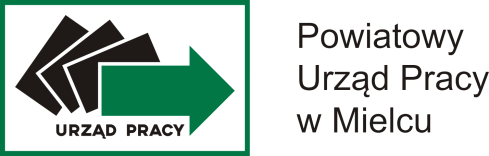 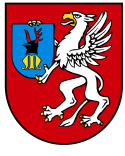 Formularz CAZ.0132-12/2024obowiązuje od dnia 01.02.2024r.WNIOSEK O SFINANSOWANIE KOSZTU EGZAMINU LUB UZYSKANIA LICENCJI (w związku z zamiarem podjęcia zatrudnienia po zdaniu egzaminu lub uzyskaniu licencji)Cz. I. Wypełnia wnioskodawcaNazwisko i imięPESELAdres zamieszkaniaNumer telefonuNazwa egzaminu lub uzyskania licencjiNazwa instytucji egzaminującej lub instytucji wydającej licencjęAdres instytucji egzaminującej lub instytucji wydającej licencjęTermin i koszt egzaminu lub uzyskania licencjiUzasadnienie potrzeby udzielenia tej formy pomocy Złożenie wniosku nie oznacza sfinansowania kosztu egzaminu lub uzyskania licencji.Wniosek należy złożyć co najmniej 14 dni przed terminem płatności.Podpis wnioskodawcyZałączniki:
Deklaracja pracodawcy dot. zatrudnieniaInformacja instytucji egzaminującej lub wydającej licencjęCz. II. Informacja RODOZgodnie z art. 13 Rozporządzenia Parlamentu Europejskiego i Rady (UE) 2016/679 z dnia 27 kwietnia 2016 r. w sprawie ochrony osób fizycznych w związku z przetwarzaniem danych osobowych i w sprawie swobodnego przepływu takich danych oraz uchylenia dyrektywy 95/46/WE (ogólne rozporządzenie o ochronie danych - dalej RODO) informuję, że:administratorem Pani/Pana danych osobowych przetwarzanych w zbiorze danych osobowych Powiatowego Urzędu Pracy w Mielcu jest Powiatowy Urząd Pracy w Mielcu; siedziba: Mielec, ul. Chopina , kod pocztowy 39-300; nr telefonu: 17 788-00-50 ; e-mail: sekretariat@pup.mielec.pl,kontakt z inspektorem ochrony danych w Powiatowym Urzędzie Pracy w Mielcu - nr telefonu: 17 788-00-50;  e-mail: inspektor_odo@pup.mielec.pl,Pani/Pana dane osobowe przetwarzane będą w celu:realizacji zadań ustawowych spoczywających na służbach zatrudnienia w zakresie niezbędnym do udzielenia wsparcia i pomocy osobom bezrobotnym, poszukującym pracy, art. 6 ust 1 lit. c ogólnego rozporządzenia o ochronie danych osobowych z dnia 27 kwietnia 2016 r ,przekazywania Pani/Panu – za Pani /Pana zgodą - przez pracowników urzędu informacji związanej z udzielaną pomocą, w tym  powiadomień  związanych ze szkoleniem z wykorzystaniem Pani/Pana danych teleadresowych (nr telefonu, adres e-mail)- art. 6 ust 1 lit. a ogólnego rozporządzenia o ochronie danych osobowych z dnia 27 kwietnia 2016 r.dane osobowe przetwarzane przez PUP podlegają zabezpieczeniom zapobiegającym nadużyciom lub niezgodnemu z prawem dostępowi,odbiorcami Pani/Pana danych osobowych będą wyłącznie podmioty uprawnione do uzyskania danych osobowych na podstawie przepisów prawa. Będziemy przekazywać Pani/Pana dane w szczególności nw. grupom odbiorców: podmiotom przetwarzającym, z którymi zawarliśmy umowy o przetwarzanie danych; odbiorcom danych, którym z mocy przepisów prawa mamy obowiązek udostępnić Pani/Pana dane we wskazanym przez nich zakresie; innym odbiorcom danych np. bankom, kurierom w zakresie prowadzonych przez nich usług dedykowanych dla Pani/Pana,Pani/Pana dane osobowe i dokumenty po wyłączeniu z Rejestru bezrobotnych i poszukujących pracy będą przechowywane przez okres wynikający z przepisów prawa,ma Pani/Pan prawo wniesienia skargi do Prezesa Urzędu Ochrony Danych Osobowych gdy uzna Pani/Pan, iż przetwarzanie danych osobowych Pani/Pana dotyczących narusza przepisy ogólnego rozporządzenia o ochronie danych osobowych z dnia 27 kwietnia 2016 r.,posiada Pani/Pan prawo dostępu do treści swoich danych oraz prawo ich sprostowania, usunięcia, ograniczenia przetwarzania, prawo do przenoszenia danych, prawo wniesienia sprzeciwu, posiada Pani/Pan prawo do cofnięcia zgody w dowolnym momencie bez wpływu na zgodność z prawem przetwarzania, którego dokonano na podstawie zgody przed jej cofnięciem, w przypadku danych, których przetwarzanie odbywa się na podstawie art. 6 ust. 1 lit. a) lub art. 9 ust. 2 lit. a) RODO.Cz. III. Wypełnia PUP (właściwe zaznaczyć)Termin egzaminu lub uzyskania licencjiKoszt egzaminu lub uzyskania licencjiPrzyznano finansowanie kosztu egzaminu lub uzyskania licencji niezbędnych do wykonywania zawodu w wysokości TAK NIEWysokość finansowaniaData i podpis:Data i podpis:Data i podpis: